 Saint Martin d’Uriage Handball 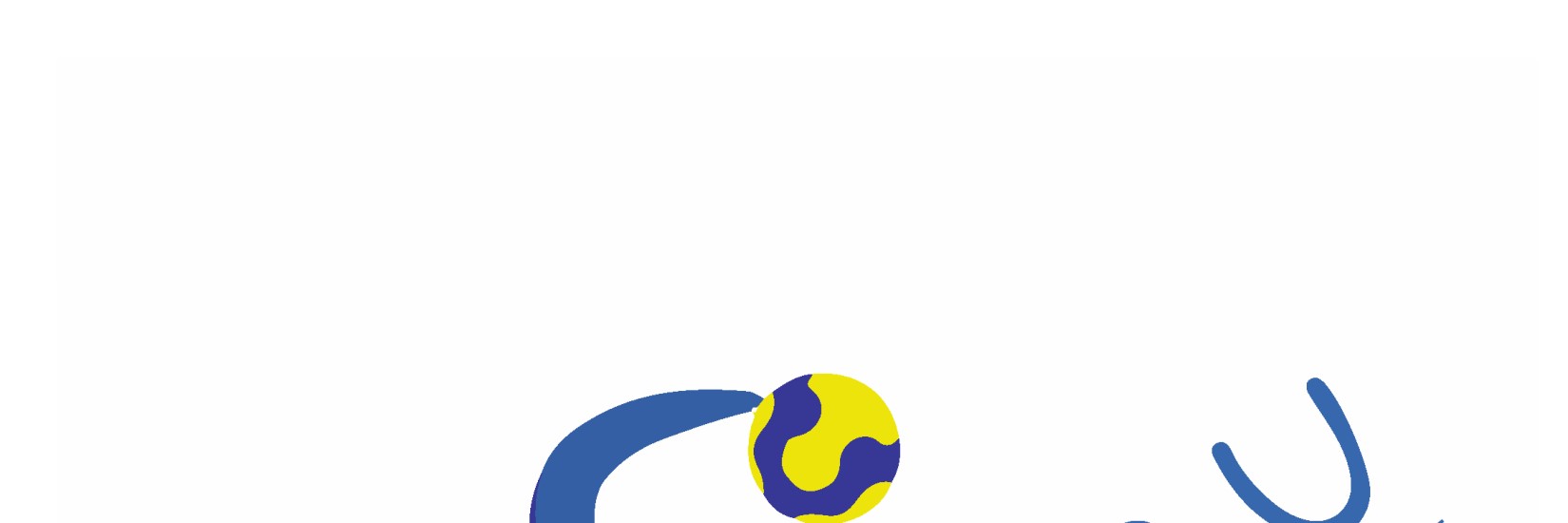 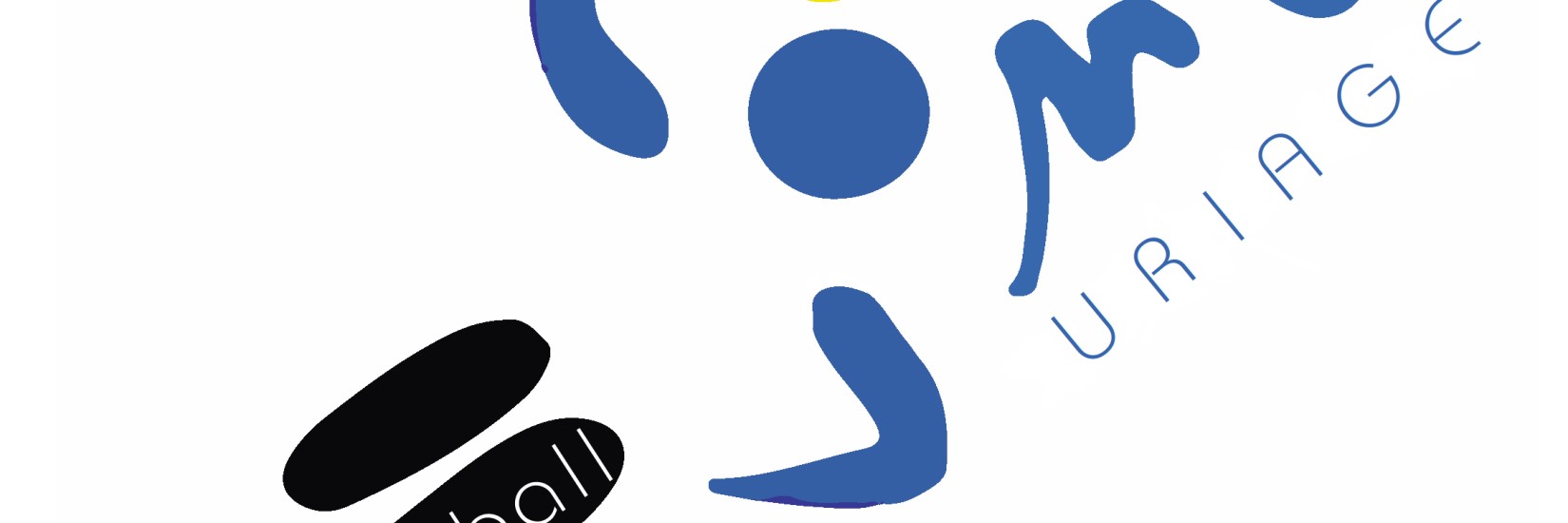 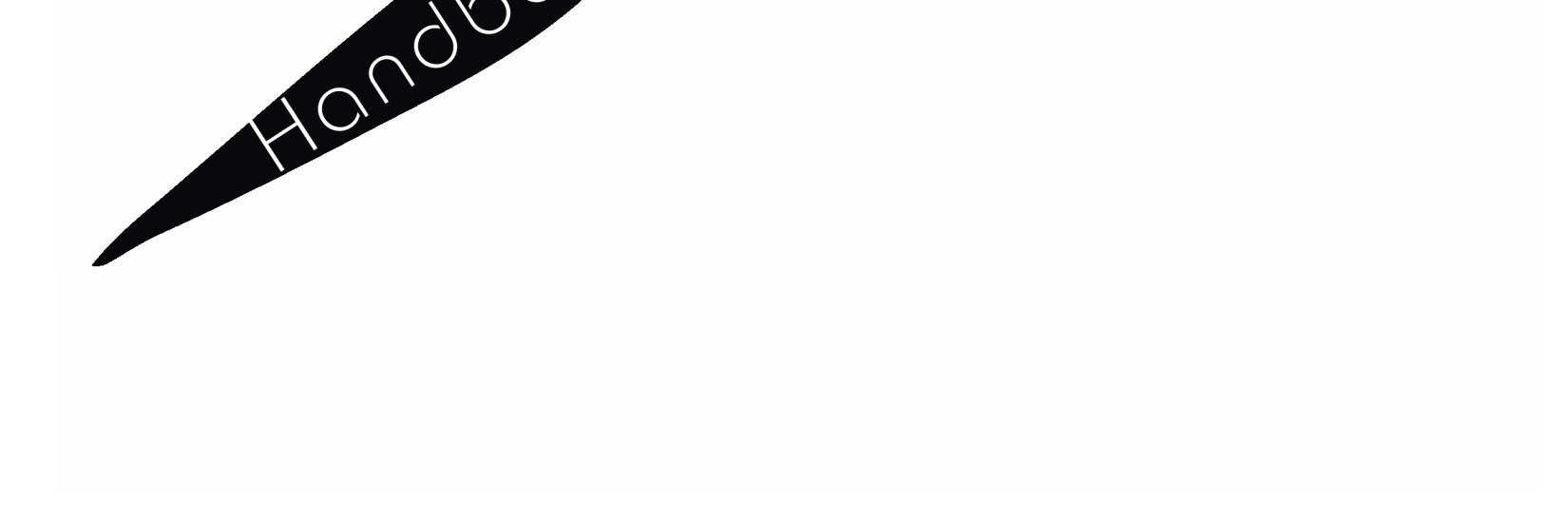 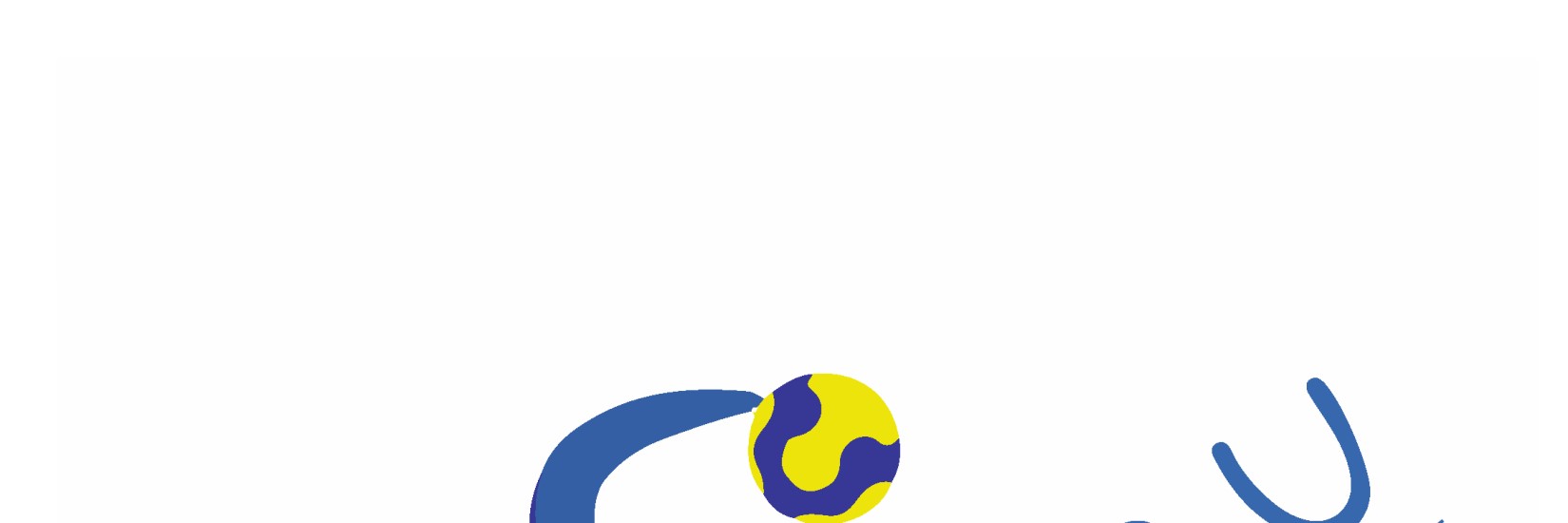 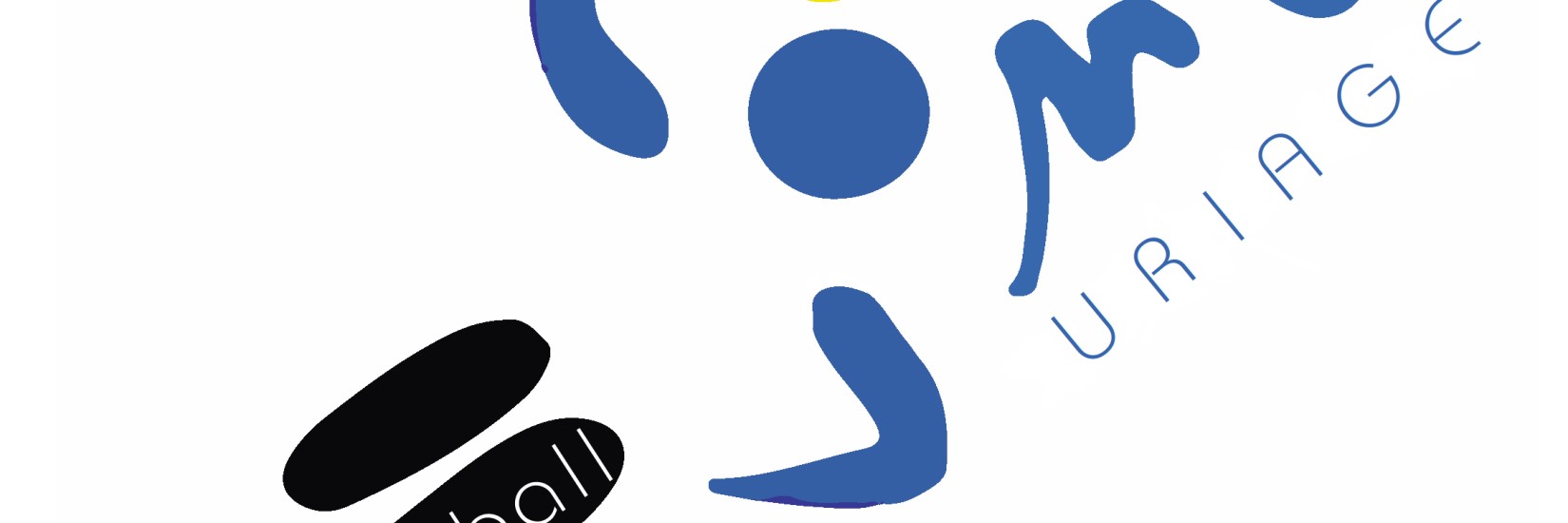 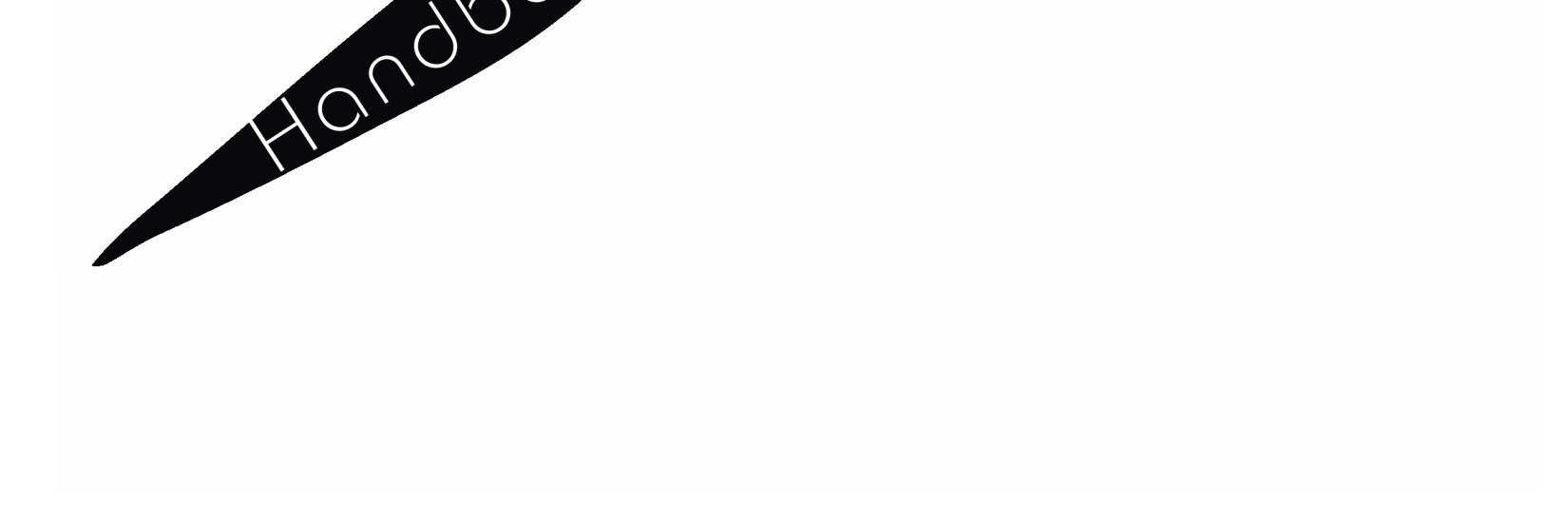 Vie du Club Saison 2022-2023GENERALITESLe club de Handball de Saint Martin d’Uriage est animé par des bénévoles, stagiaires et étudiants en filière sportive, anciens joueurs, joueurs, parents de joueurs ou autres. Ils assurent, en liaison avec les entraîneurs qualifiés, le suivi nécessaire au bon fonctionnement de l’ensemble du club et à l’épanouissement des joueurs dans leur sport d’équipe préféré. Toutes les bonnes volontés, même pour un coup de main ponctuel, sont accueillies à bras ouverts !  ENGAGEMENT A L’INSCRIPTION Nous souhaitons que la pratique du handball dans notre club soit à la fois une école de respect et un plaisir, dans un esprit de solidarité entre tous les membres. La réussite sportive passe par le développement de l’esprit d’équipe et l’esprit de club. Elle se traduit par l’engagement personnel de chacun, à savoir : _ le respect des règles de vie en groupe, des règles de jeu et le respect mutuel _ l’assiduité aux entraînements et aux matches, y compris en période hivernale  _ pour les parents de licenciés mineurs, l’accompagnement pour le transport de l’équipe est le bienvenu. _ la participation aux manifestations organisée par le club, _ la participation à l’encadrement lors des compétitions (tables de marques, déplacements …)Tout adhérent à Saint-Martin d’Uriage Handball a pris connaissance du règlement intérieur du club et s’engage à le respecter lors de son inscription. FORMATION Lors de l’année 2022-2023, le club met en place les formations suivantes : BabyHand (années 2017 – 2018 – 2019), activité permettant de découvrir le hand et développer la motricité, avec la participation active des parentsM9 (années 2014-2015 – 2016), engagées en championnat du Comité d’Isère pour environ 4 à 6 tournois dans l’année M11 (- 11 ans Garçons et Filles : années 2012-2013-2014), engagées en championnat ligue AURAM13 (- 13 ans Garçons et Filles : années 2010 – 2011), engagées en championnat ligue AURA M15 (- 15 ans Garçons et Filles : années 2008 – 2009), engagées en championnat ligue AURA ASSURANCE L’inscription inclut une assurance souscrite par la Fédération Française de HandBall (FFHB) Les risques couverts dans le cadre de la pratique du sport sont les suivants : responsabilité civile, individuelle accident, assistance juridique, … En cas d'accident dans le cadre des activités proposées par le club, s'adresser au bureau. COTISATION Pour l’année 2022-23, la cotisation au Baby est fixée à 120 € et Mini-Hand est fixée à 130 €. Pour les M11, M13 et M15, la cotisation est fixée à 180 €. Nous appliquerons la politique municipale en tenant compte de votre coefficient social (sur justificatif) afin de déterminer le coût réel pour chaque enfant. Pour les fratries, une réduction de 10€ par licence à partir du 2ème enfant sera appliquée.Suite à votre inscription au club, vous allez recevoir un email avec un lien vers le site Gest’Hand pour créer la licence. Vous devrez alors déposer sur le site :Une photo d’identité scannée ou photo numérique de bonne qualité pour les nouveaux inscritsUne pièce d’identité scannée ou photo numérique de bonne qualité pour les nouveaux inscritsEn utilisant les documents officiels FFHB fournis en pièces jointes :L’attestation parentale scannée Le questionnaire de santé scannéLe certificat médical (si vous avez répondu oui à une ou plusieurs questions du questionnaire).Terminer la saisie par un clic sur « Finaliser »Aucune licence ne sera validée en cas de dossier incomplet et ce pour quel motif que ce soit. Sans licence il n’est pas possible de participer aux compétitions (et le licencié du club n’est pas couvert par l’assurance FFHB)En cas de questions, merci de venir à la permanence du club (créneaux d’entrainement ou local à la maison Boujat) ou nous contacter par mail.